Contribution des Etats-Unis d'AmériqueLes Etats-Unis d'Amérique se réjouissent à la perspective de participer à ce cinquième Forum mondial des politiques de télécommunication et des technologies de l'information et de la communication (FMPT). Nous avons hâte d'échanger au cours des trois prochains jours des vues sur les questions abordées dans le Rapport du Secrétaire général de l'UIT et les six projets d'Avis élaborés par le Groupe d'experts informels (GEI).L'Internet, qui permet d'améliorer la productivité, la prospérité, la santé et l'éducation de chacun, est l'outil par excellence du monde moderne. Il stimule l'innovation, ouvre des marchés mondiaux et crée une multitude de nouveaux secteurs. L'Internet favorise la démocratie et l'entrepreneuriat, et renforce la transparence entre les pouvoirs publics et les citoyens.Les Etats-Unis croient en l'approche multi-parties prenantes pour ce qui est de l'élaboration des politiques et de la gouvernance de l'Internet, et continuent de soutenir les organisations multi-parties prenantes existantes, telles que la Société pour l'attribution des noms de domaine et des numéros sur l'Internet (ICANN), les Registres Internet régionaux (RIR), le Groupe d'étude sur l'ingénierie Internet (IETF), l'Internet Society (ISOC) et le World Wide Web Consortium (W3C). L'Internet est un système hétérogène formé de plusieurs couches, qui fonctionne de manière optimale lorsque les parties prenantes font preuve d'ouverture, de transparence et de responsabilité, et prennent des décisions sur une base consensuelle. Le modèle multi-parties prenantes a favorisé la liberté d'expression, non seulement en ligne, mais aussi de manière générale, et a permis de faire de l'Internet une plate-forme stable et ouverte pour l'innovation, l'investissement, la croissance économique et la création de richesse dans le monde entier, y compris dans les pays en développement. Au sein d'un environnement politique et technique qui change rapidement, ce modèle nous permet d'adopter une approche souple, modulable et extensible, à l'image de l'Internet lui-même.Les six projets d'Avis joints au Rapport du Secrétaire général ont été élaborés à partir des contributions de parties prenantes très diverses, car le GEI était ouvert à tous ceux qui souhaitaient y participer. Par conséquent, les débats ont bénéficié de la présence de représentants de la communauté technique, du secteur privé et de la société civile. Comme ils l'ont fait savoir lors du GEI, les Etats-Unis sont d'avis que le FMPT devrait également être ouvert à toutes les parties prenantes, et ont pris acte des mesures prises par l'UIT en ce sens. Néanmoins, nous continuons de penser que le fait de disposer d'une procédure entièrement ouverte et inclusive servirait la qualité des débats qui auront lieu ici.Au cours des trois prochains jours, nous allons examiner les projets d'Avis transmis par le GEI, sur la base d'un consensus, au FMPT-13. Nous estimons qu'au cours de ces discussions, il convient de chercher à accomplir des progrès sur les thèmes importants qui figurent au programme du Forum: construire et développer le large bande, et faire en sorte que l'Internet soit une plate-forme stable et ouverte pour l'innovation, l'investissement, la croissance économique, et la création de richesse dans le monde entier.A cet égard, les Etats-Unis sont disposés à appuyer le consensus établi par le GEI et à adopter les six Avis non contraignants reproduits dans l'Annexe du Rapport du Secrétaire général. Cette position reflète notre souci de la réussite du Forum, bien que nous ayons certaines réserves en ce qui concerne les Avis relatifs à l'approche multi-parties prenantes et au renforcement de la coopération. Toutefois, comme l'ensemble des participants, espérons-le, nous reconnaissons que toute tentative de renégociation du texte ou d'introduction de nouveaux thèmes ou avis lors de cette réunion, entraînerait des difficultés considérables et remettrait en cause le consensus déjà établi.Les Etats-Unis formulent les commentaires généraux suivants sur chacun des six projets d'Avis:	Avis 1 (Promouvoir l'utilisation des points d'échange Internet comme solution à long terme pour améliorer la connectivité): Les Etats-Unis sont favorables à la création de points d'échange Internet (IXP) aux niveaux national, régional et international. Nous estimons que les points IXP peuvent être un outil précieux pour faire baisser les coûts de la connectivité, améliorer la vitesse de connexion, et encourager le développement des contenus locaux. Nous estimons également que l'efficacité des points IXP est optimale dans les endroits où l'on encourage la concurrence, les investissements privés et la libre circulation de l'information en ligne.	Avis 2 (Promouvoir un environnement propice à la croissance et au développement accrus de la connectivité large bande): Nous saluons également les efforts menés par les Etats Membres afin de promouvoir un environnement propice à la croissance et au développement accrus de la connectivité large bande. L'extension du large bande favorise l'innovation, améliore la fourniture des soins de santé, l'éducation et la sécurité du public, et pose les bases d'un développement économique sur le long terme pour les communautés du monde entier.	Avis 3 et 4 (Promouvoir le renforcement des capacités pour le déploiement du protocole IPv6; Favoriser l'adoption du protocole IPv6 et le passage du protocole IPv4 au protocole IPv6): Les Etats-Unis encouragent l'adoption rapide du protocole IPv6, qui représente une technologie de nouvelle génération à même de favoriser la croissance et le développement des réseaux, ainsi que les innovations en matière de réseaux. Les Etats-Unis sont entièrement favorables au système multi-parties prenantes d'attribution et de gestion des adresses IP basé sur les cinq Registres Internet régionaux (RIR). Comme l'a souligné le Groupe de travail de l'UIT sur le protocole IPv6, ce système a permis de répondre aux besoins des parties prenantes à l'échelle mondiale.	Avis 5 (Appuyer une approche multi-parties prenantes pour la gouvernance de l'Internet): Les Etats-Unis sont favorables à une approche multi-parties prenantes en matière de gouvernance de l'Internet. Ce type d'approche se caractérise par la capacité de chaque partie à participer sur une base égalitaire, ouverte et inclusive. Les Etats-Unis sont d'avis que l'approche multi-parties prenantes en ce qui concerne l'élaboration des politiques et la gouvernance de l'Internet permet aux citoyens du monde entier de tirer pleinement parti de cet outil.	Avis 6 (Appuyer la mise en oeuvre du processus de renforcement de la coopération): Les Etats-Unis estiment que des progrès considérables ont été accomplis à l'échelle mondiale en vue d'instaurer une société de l'information à dimension humaine, inclusive et privilégiant le développement, conformément au texte du SMSI. L'UIT fait partie des nombreuses organisations qui ont contribué à renforcer le processus de coopération. Par ses Résolutions 101, 102 et 133, la Conférence de plénipotentiaires reconnaît la nécessité d'étudier les moyens de renforcer la collaboration et la coordination avec les organisations compétentes, dès lors que l'UIT s'occupe de questions relatives aux politiques de l'Internet. Dans cette optique, il convient de solliciter la participation active d'institutions telles que l'ICANN, les Registres Internet régionaux (RIR), le Groupe d'étude sur l'ingénierie Internet (IETF), l'Internet society (ISOC) et le World Wide Web Consortium (W3C), ainsi que celle des parties prenantes participant aux travaux de ces institutions et d'autres organisations s'occupant de questions relatives à l'Internet.Les Etats-Unis ont hâte de participer à un échange d'idées de qualité sur les thèmes présentés dans le Rapport du Secrétaire général, et sont disposés à appuyer les six Avis transmis au FMPT-13 sur la base d'un consensus. Nous sommes d'avis que, de cette façon, tous les participants au Forum tireront de précieux enseignements des débats, et en sortiront mieux armés pour atteindre notre objectif commun d'un Internet florissant qui apporte à chacun de nous la croissance économique et le bien-être social qu'il mérite.______________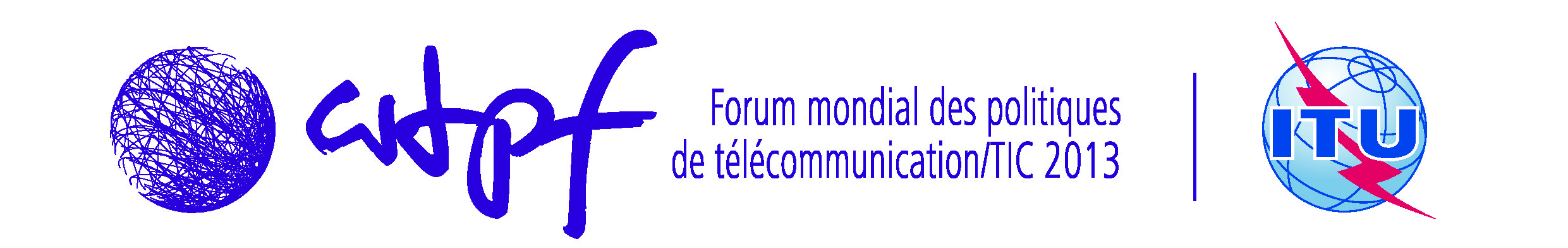 Genève, 14-16 mai 2013Genève, 14-16 mai 2013Document WTPF-13/6-F27 avril 2013Original: anglais